Сумська міська рада VІІІ СКЛИКАННЯ XLIX СЕСІЯРІШЕННЯ від 31 січня 2024 року № 4430-МР м. СумиРозглянувши звернення громадянки, надані документи, відповідно до статей 12, 40, 79-1, частини п`ятої статті 116, частин першої, другої статті 118, частини одинадцятої статті 120, статей 121, 122, пункту 5 частини п’ятої статті 186 Земельного кодексу України, статті 55 Закону України «Про землеустрій», частини четвертої статті 15 Закону України «Про доступ до публічної інформації», враховуючи протокол засідання постійної комісії з питань архітектури, містобудування, регулювання земельних відносин, природокористування та екології Сумської міської ради від 12.12.2023 № 75, керуючись  пунктом 34 частини першої статті 26 Закону України «Про місцеве самоврядування в Україні», Сумська міська рада  ВИРІШИЛА:1. Визнати таким, що втратив чинність пункт 312 додатку № 134 до рішення Виконавчого комітету Сумської міської Ради народних депутатів від 16.12.1993 № 723 «Про передачу в приватну власність земель» стосовно надання у приватну власність земельної ділянки площею 0,06 га за адресою: м. Суми,                             вул. Можайського, 17, Северину Євгену Гавриловичу, у зв’язку з неоформленням ним права власності на земельну ділянку та переходом права власності на житловий будинок, що розташований на даній земельній ділянці, до Северіної Людмили Володимирівни.2. Затвердити технічну документацію із землеустрою щодо встановлення (відновлення) меж земельної ділянки в натурі (на місцевості) та надати у власність Северіній Людмилі Володимирівні земельну ділянку за адресою: м. Суми, вул. Бориса Антоненка-Давидовича, 17, площею 0,1000 га, кадастровий номер 5910136600:23:013:0025, категорія та цільове призначення земельної ділянки: землі житлової та громадської забудови, для будівництва і обслуговування житлового будинку, господарських будівель і споруд (присадибна ділянка).Секретар Сумської міської ради                                                      Артем КОБЗАРВиконавець: Клименко Юрій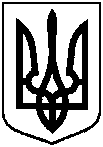 Про часткову втрату чинності рішення Виконавчого комітету Сумської міської Ради народних депутатів від 16.12.1993      № 723 «Про передачу в приватну власність земель» та надання у власність Северіній Людмилі Володимирівні земельної ділянки за адресою: м. Суми, вул. Бориса Антоненка-Давидовича, 17, площею 0,1000 га, яка знаходиться у неї в користуванні (під домоволодінням)